תעודת הוראה – היסטוריה תש"פ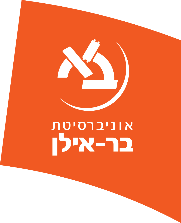 ראש המסלול – ד"ר מלי אייזנברגקורסי חובה שנה א'קורסי חובה שנה א' או ב'קורסי חובה שנה ב'4 ש"ש מקורסי הבחירה * לבעלי תואר שני מחקרי ודוקטורט תינתן תכנית ייחודיתלימודים מהנים!מס' קורסשם הקורסש"שמועד הקורס79-110-02/06סדנא באימוני הוראה(*קורס 79-110-02 חייב להילקח יחד עם קורס 79-111-02.*קורס 79-110-06 חייב להילקח יחד עם קורס 79-111-06).1 ש"שיום א' – סמסטר א'8:00-10:0079-111-02/06תורת ההוראה1 ש"שיום א' – סמסטר א' 10:00-12:0079-040-01מחקר איכותני1 ש"שיום א' – סמסטר א'12:00-14:00(קורס חצי מתוקשב)79-004-01הוראה לתלמידים בעלי צרכים מיוחדים1 ש"שיום א' – סמסטר א'14:00-16:0079-503-01המורה כמחנך1 ש"שיום א' – סמסטר א'18:00-20:0079-505-01ניווט כיתה ובעיות משמעת1 ש"שיום א' – סמסטר ב'14:00-16:0079-102-01התנהלות המורה בסביבה ארגונית בביה"ס1 ש"שיום א' – סמסטר א' 16:00-18:0079-044-01/02אסטרטגיות למידה לבעלי צרכים מיוחדים1 ש"שמתוקשב(סמסטר א' או ב')79-7110-01אימוני הוראה – תרגיל1 ש"שסמסטר א' - מתוקשב79-5020-01/02/03המורה כמחנך – תרגולסמסטר א' – מתוקשבמס' קורסשם הקורסש"שמועד הקורס79-121-01חינוך לרב תרבותיות1 ש"שסמסטר א' - מתוקשב77-002-02יסודות בפסיכולוגיה1 ש"שיום א' – סמסטר ב'12:00-14:00מס' קורסשם הקורסש"ש79-301היסטוריה – עבודה מעשית – שנה ב'4 ש"ש79-508מבחנים, הערכות ומדידה בחינוך1 ש"ש79-523סדנא לבניית יחידות הוראה ממוחשבות1 ש"ש79-403הוראה זוטא – היסטוריה1 ש"ש79-402מתודיקה להוראת היסטוריה2 ש"שמס' קורסשם הקורסש"שמועד הקורס79-518-01הוראת השואה1 ש"שסמסטר א' – מתוקשב79-013-01כלים טיפוליים למחנך1 ש"שסמסטר א' - מתוקשב79-0012-01חשיבה יצירתית1 ש"שיום ד' – סמסטר ב'12:00-14:0077-202-02מערכת החינוך בישראל1 ש"שמתוקשב77-3120-01למידה משמעותית הכיצד?1 ש"שמתוקשב773460שפה, חשיבה ולמידה1 ש"שמתוקשב773318-01קוגניציה למידה והוראה1 ש"שיום א' – סמסטר ב'12:00-14:00